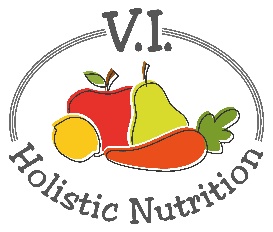 WALNUT LENTIL LOAFI have altered the method with this recipe from the book Staying Alive! Cookbook for Cancer Free Living. This loaf is absolutely delicious and was a big hit at Christmas.  It would also serve well for Easter dinner and family Sunday dinners.  Makes 6-10 servingsIngredients:¾ cup brown lentils3 cups of water for boiling2 Tbs. apple cider vinegar1 Tbs. sesame or olive oil (or for oil free use a little water for ‘frying’)1 cup finely minced onion5 large garlic cloves, minced½ cup walnuts, finely ground1 tsp. sea salt2 cups fresh spinach, finely sliced1 tsp. Dijon mustardFresh ground black pepper to taste½ cup fine whole wheat bread crumbsMethod:Rinse lentils and put in a small pot.  Add water, bring to a boil, lower heat to medium low and simmer, covered for 30 minutes until the lentils are mushy and soft. Drain the lentils and transfer to a medium sized mixing bowl, add the vinegar and mash well.While the lentils are cooking, prepare the onions, garlic, walnuts in a mini food processor and finely slice the spinach.Heat the oil (or water) in a non-stick pan over medium heat. Sauté the onions for about five minutes until translucent.  Add the garlic, nuts, spinach and seasonings and sauté for another 5-10 minutes until all the vegetables are tender. Preheat oven to 350.Add the vegetable mixture to the mashed lentils and add the bread crumbs. Mix well and spoon into a lightly oiled loaf pan. Press down gently with a spatula.Bake at 350 F for about 40 minutes. Let cool for 5-10 minutes before removing from the loaf pan.  Turn out onto a serving plate.  Slice and serve with gravy.